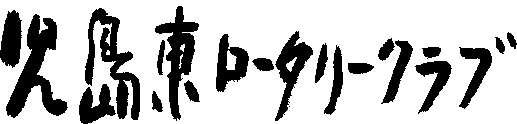 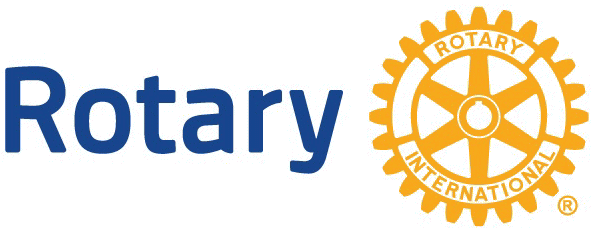 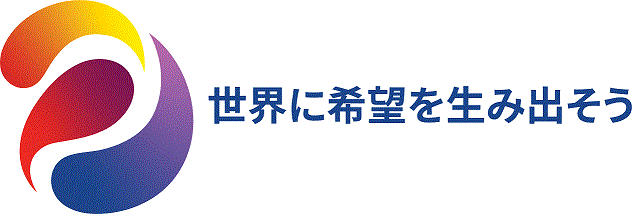 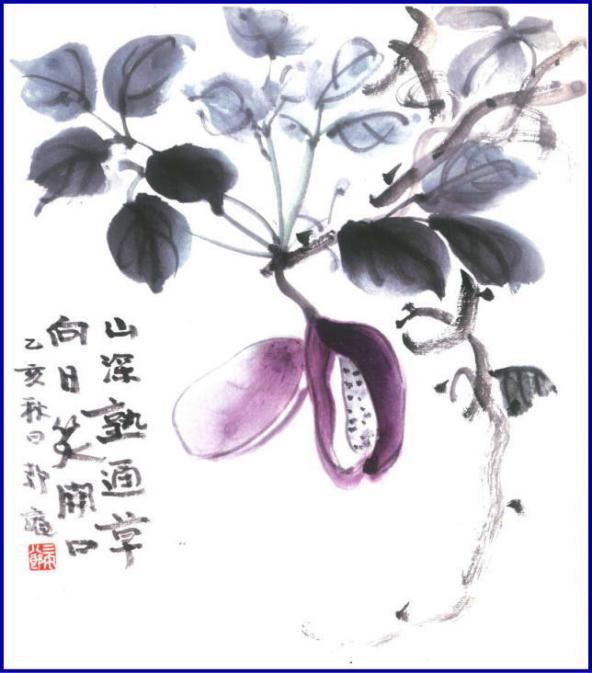 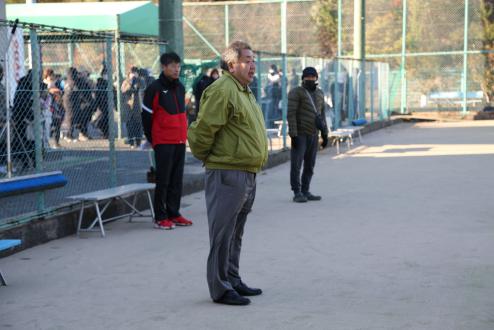 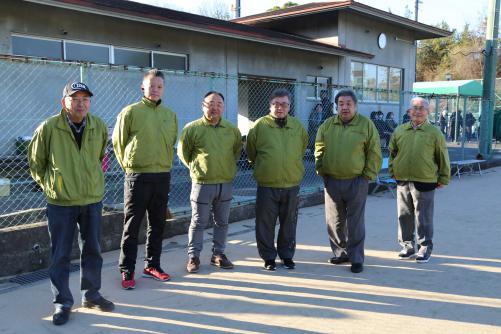 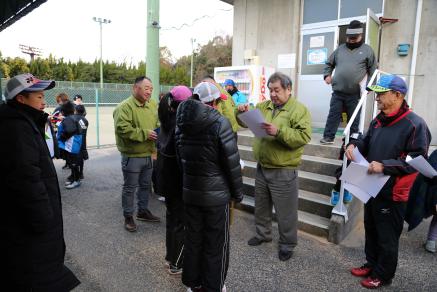 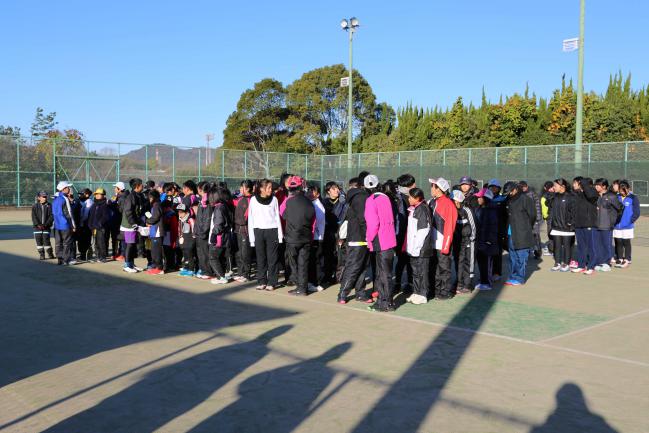 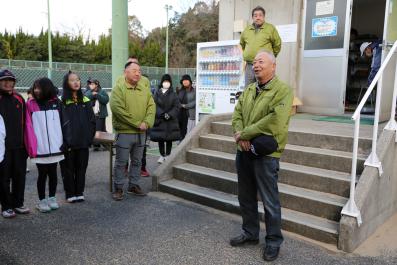 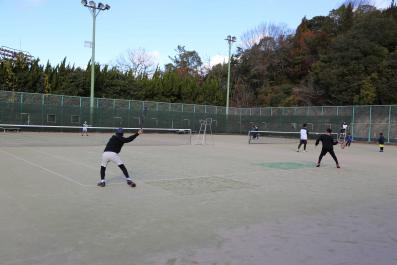 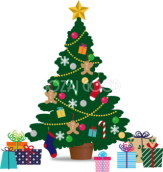 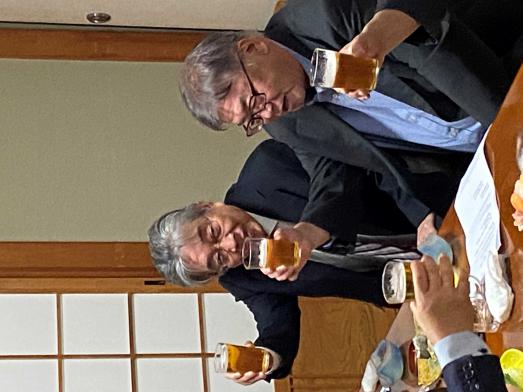 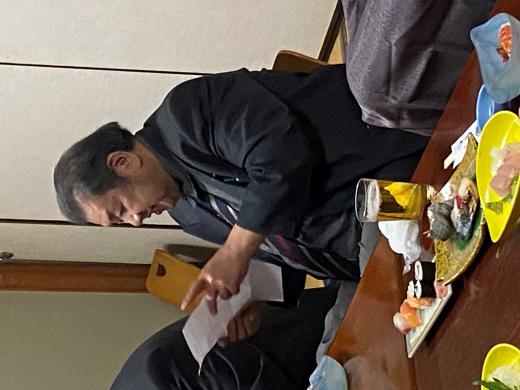 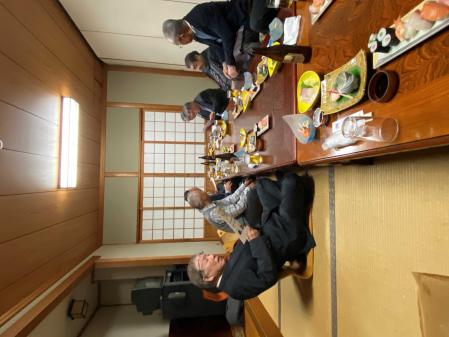 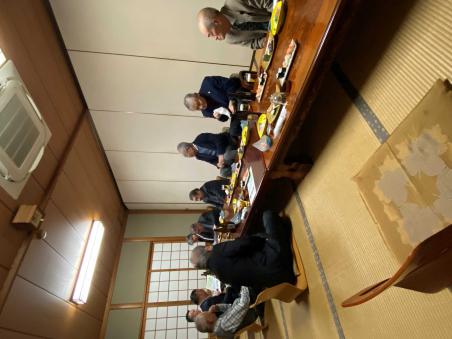 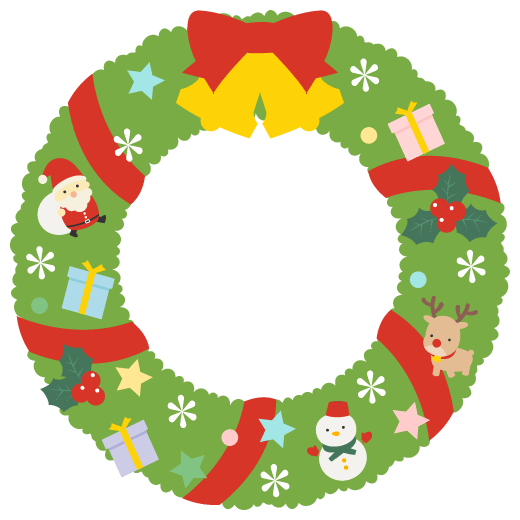 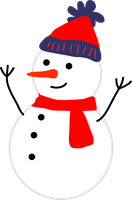 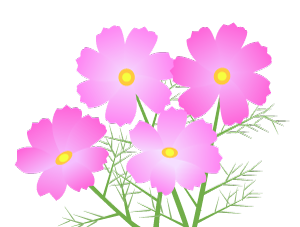 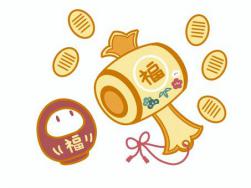 前 　回（12月 20日) 例会記録 前 　回（12月 20日) 例会記録 前 　回（12月 20日) 例会記録 前 　回（12月 20日) 例会記録 前 　回（12月 20日) 例会記録 前 　回（12月 20日) 例会記録 会員数11名ゲスト名出席者数10名ビジター名欠席者数名欠席者名小河原　　　　　　　　　　　　　　　　　　　　　　小河原　　　　　　　　　　　　　　　　　　　　　　出席率 　90.91％献金箱前々々 回 ( 12月4日) 例会記録前々々 回 ( 12月4日) 例会記録前々々 回 ( 12月4日) 例会記録前々々 回 ( 12月4日) 例会記録前々々 回 ( 12月4日) 例会記録前々々 回 ( 12月4日) 例会記録補填者数1名補填者名山本山本未補填者数名未補填者名補填後出席率100.％会員の敬称は省略します　会員の敬称は省略します　会員の敬称は省略します　